EINSEITIGE BUSINESSPLAN-VORLAGE	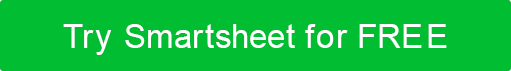 MAXIMAL 1–2 SÄTZE PRO ANTWORTMAXIMAL 1–2 SÄTZE PRO ANTWORTMAXIMAL 1–2 SÄTZE PRO ANTWORTMAXIMAL 1–2 SÄTZE PRO ANTWORTMAXIMAL 1–2 SÄTZE PRO ANTWORTWAS + WIE + WERWHATdo tun wir?WHATdo tun wir?WAS + WIE + WERHOWdo tun wir es?     HOWdo tun wir es?     WAS + WIE + WERWHOdo servieren wir?WHOdo servieren wir?WARUMKUNDENPROBLEM DEFINIERENKUNDENPROBLEM DEFINIERENWARUMBEREITGESTELLTE LÖSUNG DEFINIERENBEREITGESTELLTE LÖSUNG DEFINIERENEINNAHMEPREIS- + ABRECHNUNGSSTRATEGIENPREIS- + ABRECHNUNGSSTRATEGIENEINNAHMEEINKOMMENSSTRÖMEEINKOMMENSSTRÖMEMARKETINGKUNDEN-REACH-STRATEGIEKUNDEN-REACH-STRATEGIEMARKETINGSTRATEGIE ZUR GENERIERUNG VON EMPFEHLUNGENSTRATEGIE ZUR GENERIERUNG VON EMPFEHLUNGENWETTBEWERBTOP-WETTBEWERBERTOP-WETTBEWERBERWETTBEWERBUNSER WETTBEWERBSVORTEILUNSER WETTBEWERBSVORTEILMETRIKMEILENSTEIN DES ERFOLGS 1MEILENSTEIN DES ERFOLGS 1METRIKMEILENSTEIN DES ERFOLGS 2MEILENSTEIN DES ERFOLGS 2SITUATIONSANALYSE (SWOT)INTERNE FAKTORENINTERNE FAKTORENINTERNE FAKTORENINTERNE FAKTORENINTERNE FAKTORENINTERNE FAKTORENINTERNE FAKTORENSITUATIONSANALYSE (SWOT)STÄRKEN ( + )STÄRKEN ( + )STÄRKEN ( + )STÄRKEN ( + )SCHWÄCHEN ( – )SCHWÄCHEN ( – )SITUATIONSANALYSE (SWOT)SITUATIONSANALYSE (SWOT)SITUATIONSANALYSE (SWOT)SITUATIONSANALYSE (SWOT)SITUATIONSANALYSE (SWOT)EXTERNE FAKTORENEXTERNE FAKTORENEXTERNE FAKTORENEXTERNE FAKTORENEXTERNE FAKTORENEXTERNE FAKTORENEXTERNE FAKTORENSITUATIONSANALYSE (SWOT)CHANCEN ( + )CHANCEN ( + )CHANCEN ( + )CHANCEN ( + )BEDROHUNGEN ( – )BEDROHUNGEN ( – )SITUATIONSANALYSE (SWOT)SITUATIONSANALYSE (SWOT)SITUATIONSANALYSE (SWOT)SITUATIONSANALYSE (SWOT)VERZICHTSERKLÄRUNGAlle Artikel, Vorlagen oder Informationen, die von Smartsheet auf der Website bereitgestellt werden, dienen nur als Referenz. Obwohl wir uns bemühen, die Informationen auf dem neuesten Stand und korrekt zu halten, geben wir keine Zusicherungen oder Gewährleistungen jeglicher Art, weder ausdrücklich noch stillschweigend, über die Vollständigkeit, Genauigkeit, Zuverlässigkeit, Eignung oder Verfügbarkeit in Bezug auf die Website oder die auf der Website enthaltenen Informationen, Artikel, Vorlagen oder zugehörigen Grafiken. Jegliches Vertrauen, das Sie auf solche Informationen setzen, erfolgt daher ausschließlich auf Ihr eigenes Risiko.